ΕΛΛΗΝΙΚΗ ΔΗΜΟΚΡΑΤΙΑ	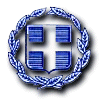 ΠΕΡΙΦΕΡΕΙΑ ΗΠΕΙΡΟΥ						Πρέβεζα, 10 Οκτωβρίου 2023ΠΕΡΙΦΕΡΕΙΑΚΗ ΕΝΟΤΗΤΑ ΠΡΕΒΕΖΑΣ	 ΓΡΑΦΕΙΟ ΑΝΤΙΠΕΡΙΦΕΡΕΙΑΡΧΗΤαχ. Δ/νση	: Σπηλιάδου 8					ΠΡΟΣ : ΜΜΕΤαχ. Κώδικας	: 48100 Τηλέφωνο	: 2682360206Δελτίο ΤύπουΑναδιανομή Τροφίμων και Ειδών Βασικής Υλικής Συνδρομής του Προγράμματος Επισιτιστικής Βοήθειας ΤΕΒΑ από την Περιφερειακή Ενότητα ΠρέβεζαςΑναδιανομή αποθέματος τροφίμων και ειδών βασικής υλικής συνδρομής (ΒΥΣ) θα πραγματοποιηθεί από την Περιφερειακή Ενότητα Πρέβεζας  στις 16 Οκτωβρίου 2023 στα πλαίσια του ΕΠ «Επιχειρησιακού Προγράμματος Επισιτιστικής & Βασικής Υλικής Συνδρομής ΤΕΒΑ/FEΑD 2014-2020»   το οποίο χρηματοδοτείται από το Ταμείο Ευρωπαϊκής Βοήθειας για τους Απόρους (ΤΕΒΑ). Το πρόγραμμα υλοποιεί η Περιφερειακή Ενότητα Πρέβεζας (Περιφέρεια Ηπείρου) ως Επικεφαλής Εταίρος της Κοινωνικής Σύμπραξης του Επιχειρησιακού προγράμματος, και περιλαμβάνει τακτικές διανομές τροφίμων και ειδών πρώτης ανάγκης σε ωφελούμενους πολίτες του προγράμματος.Η  προγραμματισμένη αναδιανομή θα πραγματοποιηθεί τη Δευτέρα 16 Οκτωβρίου 2023 ως εξής:ΠΡΕΒΕΖΑ, ώρες 8.30 ως 10.00              Σημείο Αναδιανομής: Αποθήκη ΤΕΒΑ Δ. Πρέβεζας (Οδός Νικοπόλεως και Γερογιάννη, περιοχή Πυροβολικού).ΚΑΝΑΛΛΑΚΙ  ώρες 11.00 ως 12.00Σημείο Διανομής: Νέο Δημοτικό Κτίριο επί της οδού Αγίου Παντελεήμονος.ΦΙΛΙΠΠΙΑΔΑ ώρες 13.00 ως 14.00Σημείο Διανομής: Αποθήκη Δήμου Ζηρού στο γήπεδο Φιλιππιάδας.Οι διανομές περιλαμβάνουν τυρί φέτα, τυρί γραβιέρα,  χυλοπίτες και είδη βασικής υλικής συνδρομής (οδοντόβουρτσες και οδοντόκρεμες). Η αναδιανομή αφορά οικογένειες με τέσσερα (4)  μέλη και άνω.Η διανομή τροφίμων γίνεται σε συνεργασία με τους εταίρους του προγράμματος, την Ιερά Μητρόπολη και τους  Δήμους Πρέβεζας, Πάργας, Ζηρού. 